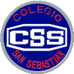 Colegio San SebastiánStgo.Centro Educación fisca y Salud                           Evaluación Formativa nº4FolkloreNombre: ___________________________________  Curso: 4º Básico Marca la alternativa correcta.¿Qué es folklore?Un Baile Una comida Expresiones culturales de un pueblo.¿Desde que año se baila cueca aproximadamente? a) 1810b) 1824c)  1818La cueca tiene una explicación de tipo:a) Zoomórficob) Históricoc) Religioso¿Cuál de los siguientes tipos de cuecas no corresponde?a) Cueca Cómica b) Cueca  Romántica c) Cueca LargaLa cueca se asemeja con:Como el pato corteja al pato.Como el gallo asusta a la gallina Cortejo de el gallo a la gallina Escribe una Leyenda de las zonas trabajadas en clases. Escribe dos bailes y dos comidas por zona Mail: PiaMoya.css@gmail.com